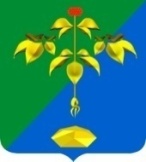 АДМИНИСТРАЦИЯ ПАРТИЗАНСКОГО ГОРОДСКОГО ОКРУГА  ПРИМОРСКОГО КРАЯП О С Т А Н О В Л Е Н И Е 29 августа 2019 г.                                                                                   № 1671-паОб утверждении муниципальной программы«Профилактика терроризма и экстремизма на территории Партизанского городского округа»на 2020-2024 гг. В соответствии с Федеральными законами от 25 июля 2002 г. N 114-ФЗ "О противодействии экстремистской деятельности", от 06 марта 2006 г. № 35-ФЗ «О противодействии терроризму», постановлением администрации Партизанского городского округа от 26.08.2013 г. № 890-па «Об утверждении порядка принятия решения о разработке, формировании и реализации муниципальных программ и оценки эффективности их реализации» (с учетом изменений и дополнений), перечнем муниципальных программ Партизанского городского округа на 2020 год, утвержденным постановлением администрации Партизанского городского округа от 31.05.2019 № 834-па «Об утверждении перечня муниципальных программ Партизанского городского округа на 2020 год», на основании статей 29, 32 Устава Партизанского городского округа администрация Партизанского городского округаПОСТАНОВЛЯЕТ:1. Утвердить муниципальную программу «Профилактика терроризма и экстремизма на территории Партизанского городского округа»                       на 2020-2024  г.г.  (далее - Программа) (прилагается).2. Настоящее постановление подлежит  размещению на официальном сайте администрации  ПГО в информационно-телекоммуникационной сети «Интернет», опубликованию в газете «Вести» и вступает в силу после его официального опубликования (обнародования), но не ранее 01 января 2020 г.Глава городского округа						    О.А.Бондарев